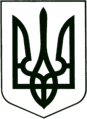 УКРАЇНА
МОГИЛІВ-ПОДІЛЬСЬКА МІСЬКА РАДА
ВІННИЦЬКОЇ ОБЛАСТІ   РІШЕННЯ №1054Про надання дозволу на виготовлення технічної документації із землеустрою щодо проведення інвентаризації земельної ділянки комунальної власностіКеруючись ст. 26 Закону України «Про місцеве самоврядування в Україні», відповідно до ст.ст. 12, 38, 39, 79-1, 83, 99, 122, 203 Земельного кодексу України, законів України «Про землеустрій», «Про Державний земельний кадастр», з метою встановлення місця розташування об’єктів землеустрою, його меж, розмірів, правового статусу, встановлення кількісних та якісних характеристик земель, необхідних для ведення державного земельного кадастру, реєстрації права комунальної власності на землю, -                                            міська рада ВИРІШИЛА:1. Надати дозвіл Могилів-Подільській міській раді на виготовлення технічної документації із землеустрою щодо проведення інвентаризації земельної ділянки з метою встановлення земельного сервітуту, орієнтовною площею 0,0080 га, для будівництва та обслуговування будівель торгівлі, в м. Могилеві-Подільському по просп. Героїв.  	2. Могилів-Подільській міській раді замовити технічну документацію в землевпорядній організації, яка має ліцензію на проведення землевпорядних робіт. Виготовлену технічну документацію із землеустрою подати для затвердження на розгляд сесії міської ради. 3. Контроль за виконанням даного рішення покласти на першого заступника  міського голови Безмещука П.О. та на постійну комісію міської ради з питань земельних відносин, природокористування, планування території, будівництва, архітектури, охорони пам’яток, історичного середовища та благоустрою (Глущак Т.В.).       Міський голова		                                   Геннадій ГЛУХМАНЮКВід 30 квітня 2024 року  43 сесії          8 скликання